	Info-vent	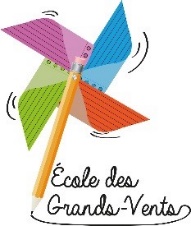 L’info-vent: bulletin mensuel d’informations aux parentsNous vous transmettrons un bulletin mensuel vous rappelant les dates importantes du calendrier scolaire et vous présentant nos projets et nos événements pédagogiques et éducatifs illustrant le vécu scolaire de votre belle école.*Février 2021* 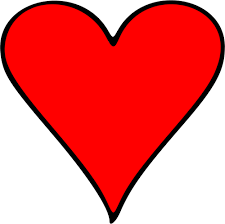 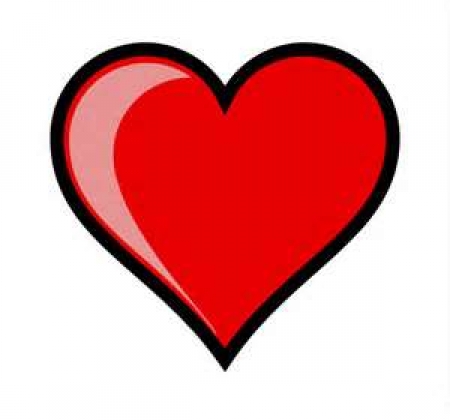 La première étape vient de se terminer et vous aurez accès sous peu au bulletin de votre enfant. Vous y verrez tous les efforts qu’il a mis dans ses travaux et ses évaluations depuis la rentrée scolaire ! Nous ne le dirons jamais assez combien nous sommes fiers de nos élèves ! Ils sont persévérants et travaillent très fort à l’école. Vous êtes un membre important dans notre équipe, car vous participez grandement à la réussite de votre enfant. Il ne faut surtout pas lâcher à la maison !Nous vous souhaitons un mois de février rempli de douceurs et de petits bonheurs !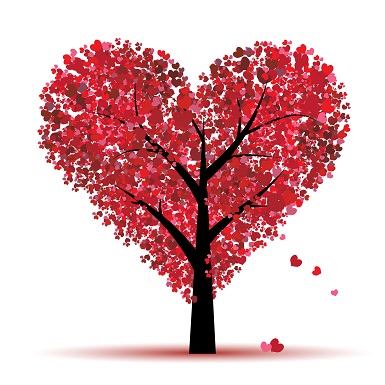 Éric Campeau, directeur Karine Filiatrault, directrice-adjointeLa prochaine réunion du Conseil d’établissement aura lieu mardi le 16 février à 19h en visioconférence. Vous êtes tous les bienvenus. Voici le lien pour y participer :https://meet.google.com/zfe-ergu-cegIl y aura une visioconférence sur la cyber-intimidation, donnée par Yanick Côté, le 17 février prochain.Le but de cette conférence est de sensibiliser les parents à l’influence des médias sociaux sur la vie de leur enfant, et surtout quels sont les pièges et les dangers à éviter.Vous trouverez en pièce jointe, l’affiche pour l’animation ainsi que le lien pour y accéder.Vous trouverez en pièce jointe, une invitation du CISSS à participer à une visio-conférence sur le TDAH. Cette conférence sera animée par le Dre Nadia Gagnier.Cette année, la semaine de la persévérance scolaire a lieu du 15 au 19 février.Cette année exceptionnelle en est une d’apprentissage pour tous les élèves du Québec. Profitons donc de cette semaine pour souligner la formidable adaptation dont nos élèves ont fait preuve. Prenons le temps de souligner et de reconnaître leur résilience, leur motivation, leur capacité d’adaptation et tous les sacrifices qu’ils ont eu à faire depuis le début de l’année scolaire. Prenons le temps de s’intéresser à leur parcours, de les encourager et de les assurer de notre soutien ! Bravo à tous les élèves exceptionnels de notre école ! 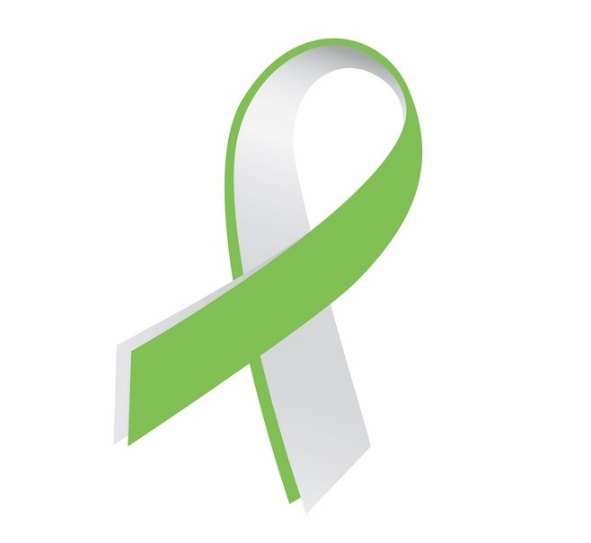 La semaine du 1er au 5 février est une semaine bien spéciale pour nos enseignants. C’est le moment parfait pour saluer l’importance de leur travail auprès des élèves. Ce sont des modèles positifs pour nos jeunes et nous sommes fiers de pouvoir compter sur eux pour les soutenir dans leur épanouissement et leur réussite éducative. Un grand MERCI !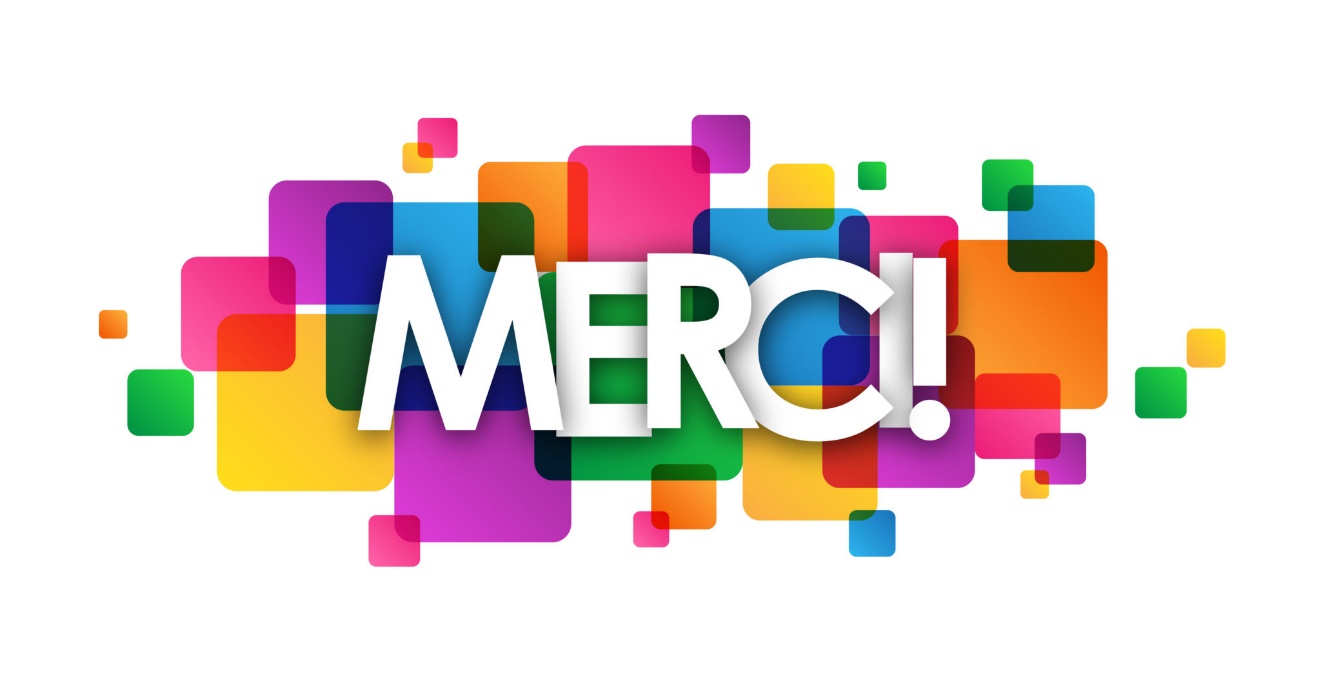 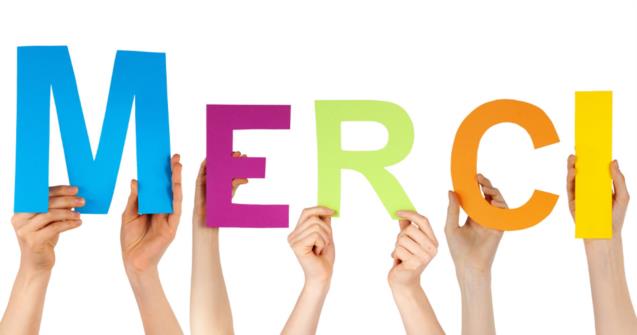 http://www.cssmi.qc.ca/nouvelles/ca-se-passe-en-fevrier-0Petit rappel… Nous effectuons à chaque jour le contrôle des absences de nos élèves. Pour signaler l’absence de votre enfant, vous pouvez laisser un message sur la boîte vocale de l’école en mentionnant le nom de votre enfant, son groupe, la date de l’absence ainsi que la raison. Aussi, vous pouvez motiver l’absence sur la plate-forme Mosaïk parents.Nous vous rappelons que le début des classes est à 8h31 et que les enfants peuvent entrer dans l’école dès 8h16.  Lorsque votre enfant arrive en retard, il soit se présenter au secrétariat pour nous aviser de son retard.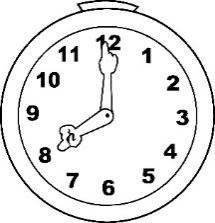 Le 24 février prochain, à la 3e période, les élèves de l’école devront construire des forteresses dans la cour avec leur classe. Chaque groupe-classe aura son endroit dans la cour pour se construire un fort. Pour cette activité, nous aurons besoin de vous ! Vous pouvez faire congelé de l’eau coloré (avec du colorant alimentaire) dans des contenants en carton de lait ou de jus. Il n’y a pas de limite quant au nombre de contenant, mais n’oubliez pas que vos enfants devront apporter ces contenants le matin du 24 et les déposer dans leur zone de construction. Alors, l’idéal c’est de 1 à 3 contenants par enfant ! Merci pour votre aide ! Ainsi, nous aurons une cour colorée !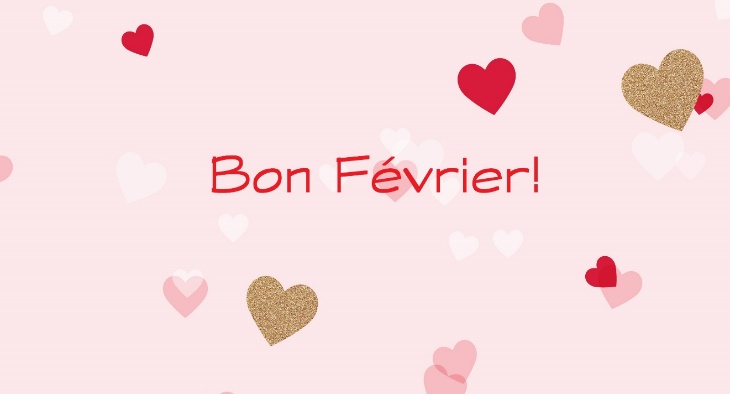 LundiMardiMercrediJeudiVendredi12345 8 9 101112151617Journée pédagogique1819222324Activité privilège25Journée pédagogique26Mot de la directionConseil d’établissementConférence sur la cyberintimidationConférence sur le TDAHSemaine de la persévérance scolaireSemaine des enseignantsChronique du CSSMIAbsences et retardActivité privilège du 24 février